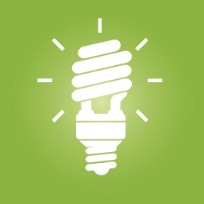 Idéplanlegger[Mål]Ideer[Navn][Navn][Navn][Konklusjon][Overskrift for idé 1][Hvis du er klar til å skrive, merker du en linje med tekst og begynner å skrive for å erstatte den med din egen tekst.][Vil du endre utseendet på denne tabellen? Velg en annen stil på Utforming-fanen under Tabellverktøy.][Tekst om idé 1][Konklusjon for idé 1][Overskrift for idé 2][Tekst om idé 2][Tekst om idé 2][Tekst om idé 2][Konklusjon for idé 2][Overskrift for idé 3][Tekst om idé 3][Tekst om idé 3][Tekst om idé 3][Konklusjon for idé 3][Overskrift for idé 4][Tekst om idé 4][Tekst om idé 4][Tekst om idé 4][Konklusjon for idé 4]